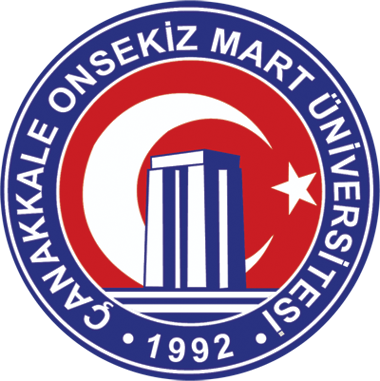 Course Description:Course Description This course is designed for students at the elementary and pre-intermediate level in reading, listening, speaking, writing, grammatical structures and vocabulary. Students are offered a wide variety of practice activities, appropriate stage of the lesson or unit. Throughout the course, learners encounter texts that have been carefully selected to appeal to a wide range of learners from a variety of cultural backgrounds. All texts are accompanied by receptive tasks that support the development of reading and listening skills. In addition to this, there are frequent opportunities to practice speaking throughout every lesson. These include personalisation tasks which make the target language in every unit meaningful to the individual learner. The course focuses on pronunciation and conversation skills. Writing parts are fully integrated with listening, reading and speaking parts. The students are encouraged to use the target language in an appropriate way and to self-correct and seek peer feedback. In the grammar and vocabulary parts, the students have opportunities to practice them.ObjectivesAt the end of this course students will be able to:Identify new grammar structures and put known grammar into practice as identifying new structures.Analyze contexts for new structures and practice new structures in controlled and freer contexts.Recognize new words and explain them by using the target language.Build new words by adding prefixes and suffixes.Use appropriate rhythm and intonation. Identify pronunciation of difficult sounds and practice them with correct stress in speaking activities.Interpret a text by using the target language.Discuss about a topic by using key words and phrases necessary.Use accurate and fluent language.Interpret integrated listening material and longer listening. Detect a wide variety of accents Practice listening within authentic and colloquial spoken language. Analyze a wide variety of authentic text types. Build vocabulary and consolidate grammar from a variety of real reading sources. Discuss about a text in the classroom. Practice in planning, organizing, writing and checking. Practice grammar and vocabulary in guided writing tasks.The Common European Framework of Reference for Languages Level: A1 – A2 Coursebook: English File Elementary Student's Book and Workbook, Oxford University Press.English File Pre-Intermediate Student's Book and Workbook, Oxford University Press.Supplementary Materialshttps://elt.oup.com/student/englishfile/?cc=tr&selLanguage=enRequired Materials:English File Elementary and pre-intermediate Students book and workbookOxford Practice GrammarAn English-English DictionaryWorkload:Students must be prepared to:participate in all class activities,complete all homework and assigned readings,submit all journals,complete all other assignments (written assignments, oral presentations, readers…)(No late assignments will be accepted unless prior permission has been given.)AssessmentQuiz (x3)		                    			          % 30Performance Grade						%20Homework	                        %5Workbook                             %5                      		Writing Homework		   %5Participation			   %5Midterms (x2)						% 50Attendance:Course attendance and participation are very important aspects of this course. You are expected to arrive ON TIME and attend ALL classes. You should come to class ‘be prepared’ and participate actively in class activities. Do not forget that it is your responsibility to find out what material and assignment you missed. Please honor the no-eating and drinking policy, unless approved for breaks or class party. Please be responsible for leaving your work area/ class clean and presentable and Thank you in advance! The instructor reserves the right to remove anyone who creates a distraction in class.*Plagiarism: Plagiarism is defined as the deliberate representation of another's words, thoughts, or ideas as one's own without attribution to them so please not use someone’s words without referencing the source or including the information in quotation marks.Intentional plagiarism will not be tolerated, and intentionally plagiarized essays and assignments will receive an automatic “F”.We will discuss the proper methods for the documentation of the sources, adhere to those methods and you won’t have any problems with plagiarism.Final Note:Communication and understanding are important elements of this class. If at any time you have questions about the course content or about your papers, please ask questions in class, communicate with the course instructor via e-mail, and/or come during office hours (office hours will be announced individually by your instructor).PACINGDateContentTasks and TestingWeek 116-20 SeptExemption and Placement TestsWeek 223-27 SeptENGLISH FILE (Elementary)UNIT 1 & 2Grammar:Verb to Be: positive, negative, question formSubject pronounsPossessive adjectives: my, your, etcSingular and plural nounsAdjectivesImperatives, Let’sVocabulary:Days of the weekNumbers 0-100CountriesClassroom languagePrepositions in, on , underColoursmodifiers very/really/ quiteFeelingsWeek 330 Sep -4 OctUNIT 3 & 4GrammarPresent Simple positive, negative and question formWord order in questionsPossessive ‘s / WhosePrepositions of time (at, in, on) and place (at, in, to)Positions of adverbs, Expressions of frequencyVocabulary:Verb phrases: cook dinner etc.JobsQuestion wordsFamilyDaily routinesMonthsAdverbs and expressions of frequencyWeek 47-11 OctUNIT 5 & 6GrammarCan / Can’tPresent continuous: be+verb+ingPresent simple of Present continuousObject pronouns, Me, you, him.Like + (verb + ing)Be or doVocabularyVerb phrases: buy a newspaper, etc.noise: verbs and verb phrasesThe weather and seasonsWords in a storyThe date, ordinal numbersMusicWeek 514-18 OctUNIT 7 & 8Grammar:Past simple of be: was / werePast simple: regular verbsPast simple: irregular verbsThere is / There are / some / any + plural nounsThere was /  there wereVocabularyWord formation: write - writerPast time expressionsGo, have, getIrregular verbsThe housePrepositions: place and movementWeek 621-25 OctUNIT 9 – 10GrammarCountable / uncountable nouns, a / an, some /anyQuantifiers: how much/ how many / a lot Comparative adjectivesSuperlative adjectivesbe going to (plans), future time expressionsBe going to (predictions)VocabularyFood and drinksFood containersHigh numbers Places and buildingsCity holidaysVerb phrasesWeek 728 Oct – 1 NovUNIT 11 – 12GrammarAdverbs (manner and modifiers)Verb + be + infinitiveDefinite Article: the or no thePresent PerfectPresent Perfect or Past SimpleQuestion formationVocabularyCommon AdverbsVerbs that have the infinitive Phones and the Internet Irregular past participleLearning Irregular VerbsWeek 84-8 NovREVISION1st Midterm(From Unit 1 to Unit 12)Week 911-15 NovENGLISH FILE ( Pre-Intermediate)UNIT 1A, 1B, 1C & 2AGrammar:Word order in questionsPresent SimplePresent continuousPast Simple: regular and irregular verbsVocabulary:Common Verb phrasesDescribing people: appearance and personalityClothes, prepositions of placesHolidaysWeek 1018-22 NovUNIT 2B, 2C, 3A &3BGrammar:Past continuousTime sequencers and connectorsBe going to (plans and predictions)Present continuous (future arrangements)Vocabulary:Prepositions of time and place: at, in, onVerb phrasesAirportsVerbs + prepositionsWeek 1125–29 NovUNIT 3C, 4A, 4B & 4CGrammar:Defining Relative ClausePresent Perfect + yet, just, alreadyPresent Perfect or Past Simple? (1)Something, anything, nothingVocabulary:ParaphrasingHousework, make or do?ShoppingAdjectives ending -ed and -ingWeek 122-6 DecUNIT 5A, 5B, 5C & 6AGrammar:Comparative adjectives and adverbs, as ..asSuperlatives (+ever+present perfect)Quantifiers, too, (not) enoughWill / Won’t (predictions)Vocabulary:Types of numbersDescribing a town or cityHealth and the bodyOpposite VerbsWeek 139-13 DecUNIT 6B, 6C, 7A & 7BGrammar:Will / Won’t / Shall (other uses)Review of verb forms (present, past and future)Uses of the infinitive with toUses of the gerund (verb+ing)Vocabulary:Verb + backModifiersVerb + infinitive: try to, forget toVerb + gerundWeek 1416-20 DecUNIT 7C, 8A, 8B & 8CGrammar:Have to, don’t have to, must, mustn’t Shouldif+present, +will + infinitive (first conditional)Possessive pronouns VocabularyAdjectives + prepositions; afraid of, etc.GetConfusing verbsAdverbs of manner23-27 Dec2nd MIDTERM